Pożary lasów na Podkarpaciu w 2021 rokuW ub. roku w województwie podkarpackim odnotowano znacznie mniej pożarów lasów w porównaniu z poprzednimi latami. Również mniejszy był areał objęty pożarami. Ich najczęstszą przyczyną był niestety człowiek.W 2021 roku na Podkarpaciu doszło do 116 pożarów lasów. Objęły one łącznie powierzchnię 50,58 ha. W przeliczeniu na 1 tys. ha lasów w województwie było to 0,34 ha. Pod tym względem Podkarpacie znalazło się na 6. miejscu wśród województw, licząc od najmniejszego wskaźnika do największego. Najmniejszą powierzchnię pożarów lasów w przeliczeniu na 1 tys. ha lasów zanotowano w województwie podlaskim – 0,05 ha, a największą w województwie pomorskim – 2,35 ha. Najczęstszą przyczyną pożarów lasów w 2021 roku na Podkarpaciu była nieostrożność dorosłych, w wyniku czego doszło do 41 pożarów, które objęły łącznie ponad połowę powierzchni płonących lasów (27,05 ha). Z nieustalonych przyczyn wybuchło 35 pożarów, a w wyniku podpaleń 32.W 2021 roku odnotowano prawie o 2/3 mniej pożarów w porównaniu z 2020 rokiem (301 pożarów) i z 2019 rokiem (324 pożary). Również powierzchnia płonących lasów była w ub. roku znacznie mniejsza niż w 2020 i 2019 roku. W 2020 roku płonęło 267,54 ha, a w 2019 roku 152,22 ha.  W przypadku korzystania z powyższego materiału prosimy o podanie źródła:Urząd Statystyczny w RzeszowieOpracowanie merytoryczne:Podkarpacki Ośrodek Badań RegionalnychMarek TomczykTel.: 17 853 52 10, 17 853 52 19 wew. 205Osoba do kontaktu z mediami:Angelika KoprowiczTel.: 17 853 52 10, 17 853 52 19 wew. 205Podkarpacki Ośrodek Badań RegionalnychTel.: 17 853 52 10, 17 853 52 19 e-mail: sekretariatusrze@stat.gov.plrzeszow.stat.gov.pl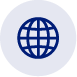 Podkarpacki Ośrodek Badań RegionalnychTel.: 17 853 52 10, 17 853 52 19 e-mail: sekretariatusrze@stat.gov.pl@Rzeszow_STAT 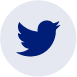 Podkarpacki Ośrodek Badań RegionalnychTel.: 17 853 52 10, 17 853 52 19 e-mail: sekretariatusrze@stat.gov.pl@USRzeszow 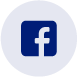 